 MEX-V1 Sample questions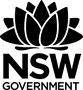 V1.1: Introduction to three-dimensional vectorsV1.2: Further operations with 3D vectorsCalculating the Magnitude of a Vector in 3DDraw a diagram to illustrate the position vector .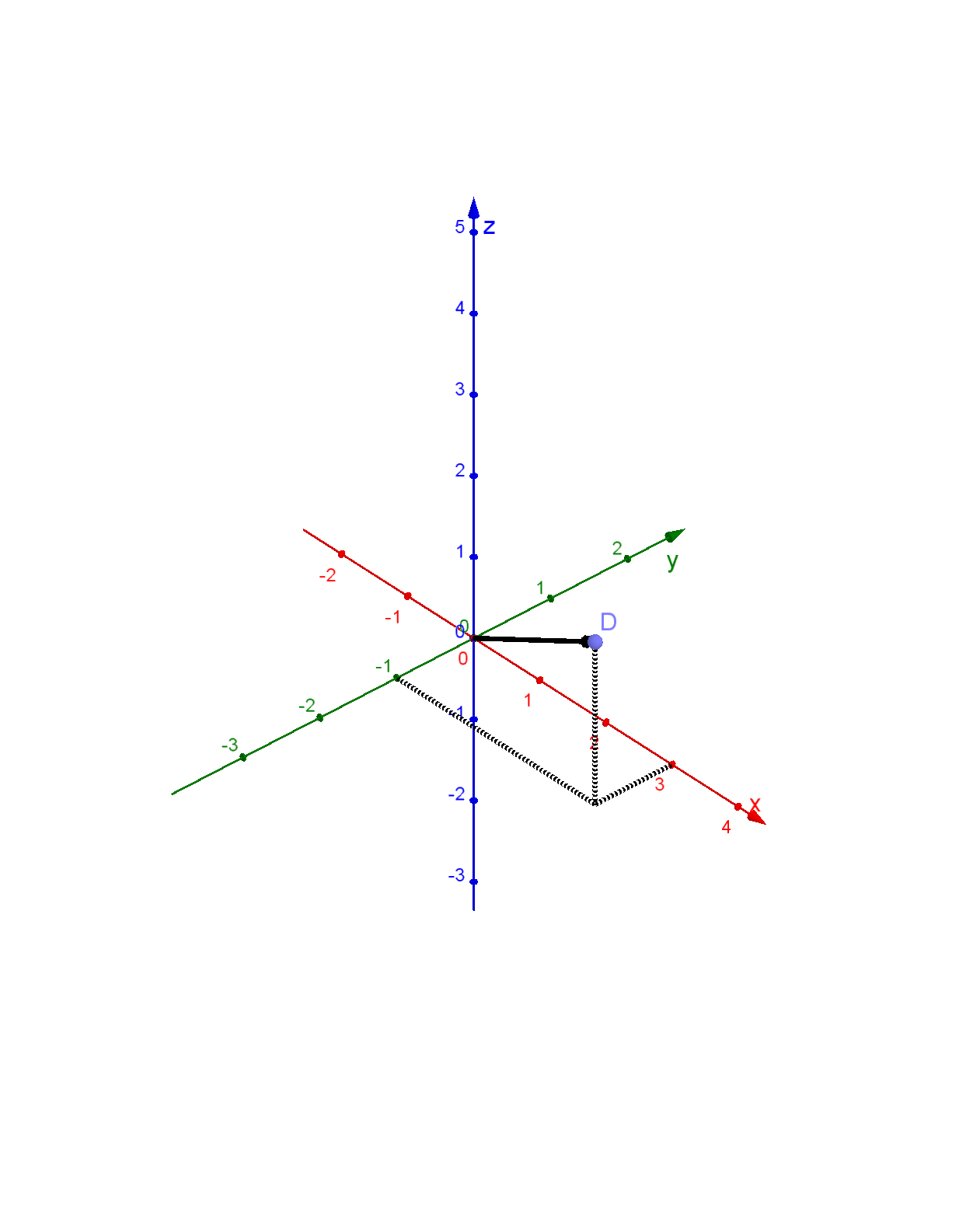 If  and express the vectors  and  as ordered triplesfind .Find all possible values of  if where  and Use vector methods to locate the midpoint of the interval joining the points  and  or where  is the position vector of the midpontNote: the question asks for vector methods (plural)Given that  and , describe the geometric relationship between  and . is a point that lies on the interval  such that it splits in interval internally in the ratio .Use vector methods to find the coordinates of the point that divides the interval joining  and  in the ratio .OrIn  is the midpoint of  and  is the midpoint of . Use vector methods to prove that  and .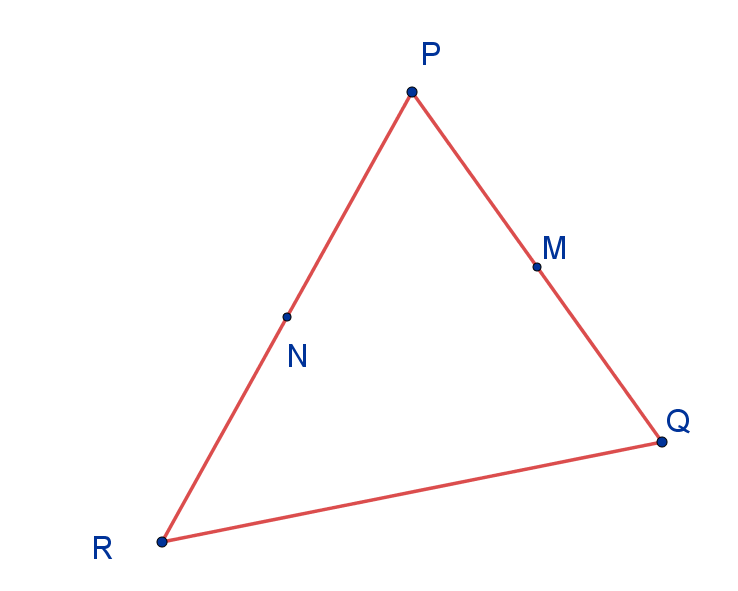  end to end vectors with the same start and terminal points.Following the vector path from M to P to N givesIf , where  is a scalar, then .Therefore .Classify the triangle formed by joining the points ,  and .Analysing side lengths:Analysing angles:From above , therefore .	 and  , use the scalar product of the direction vectors to determine if  and  are perpendicular.Therefore  and  are perpendicular. The triangle ABC is a right angled triangle with a right angle at C.The four points , ,  and  form a parallelogram. Use vector methods to find .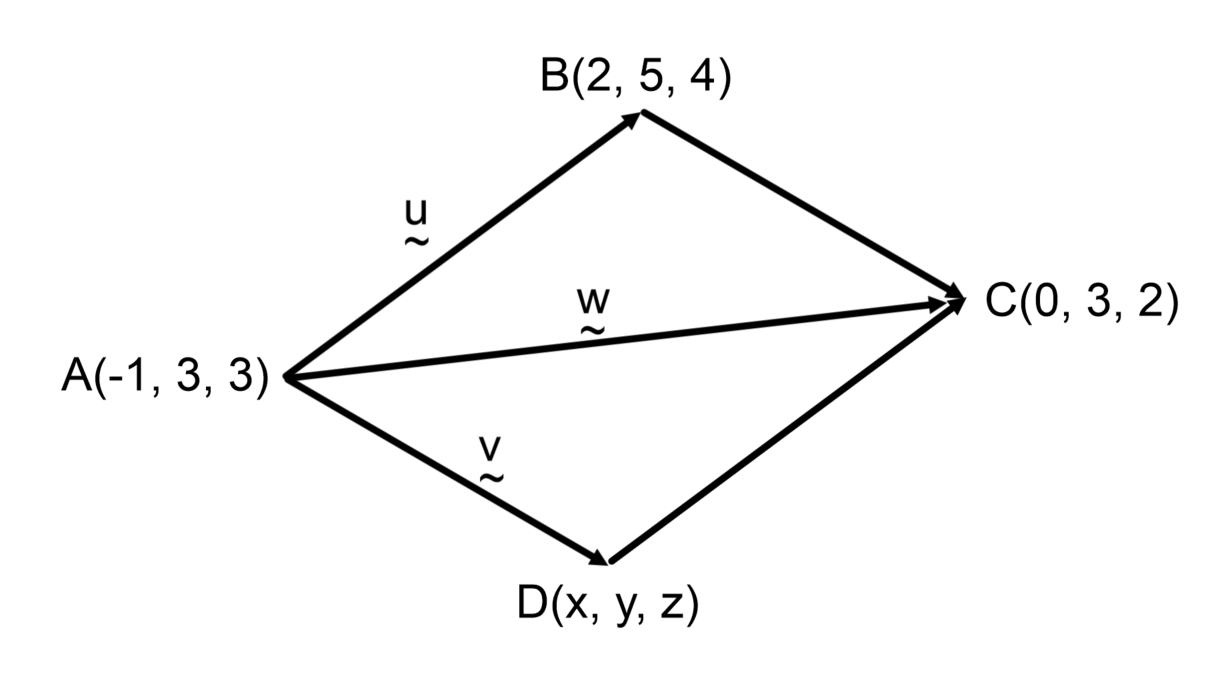  , and The point D is Applying the Scalar Product in 3DGiven  and  verify numerically that  where , ) and  is the angle between them.Scalar Product result 1: Scalar Product result 2: Connect  and  tip-to-tail as shown.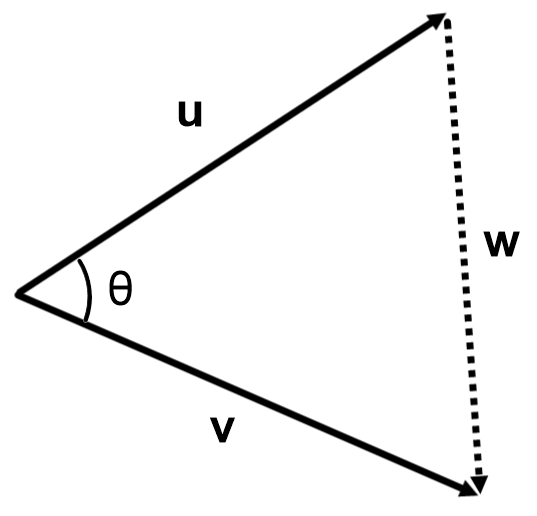 Cosine rule:  which rearranges to  Scalar Product result 1 is verified numerically.Use vectors to prove geometric results in three dimensionsFind the angle between  and Determine if  and  are perpendicular or parallel.By inspection  so  is not parallel to If  then  and  are perpendicular. and  are not perpendicular.If  is a rectangular prism as illustrated below, and  is the midpoint of , use vector methods to find the size of  and .  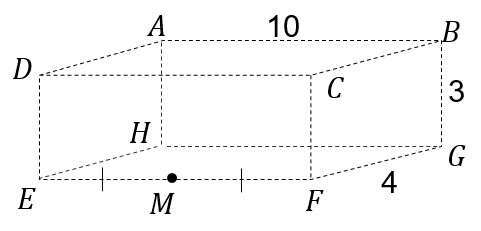  ,  ,  and  and Use vector methods to prove that the angle in a semicircle is a right angle.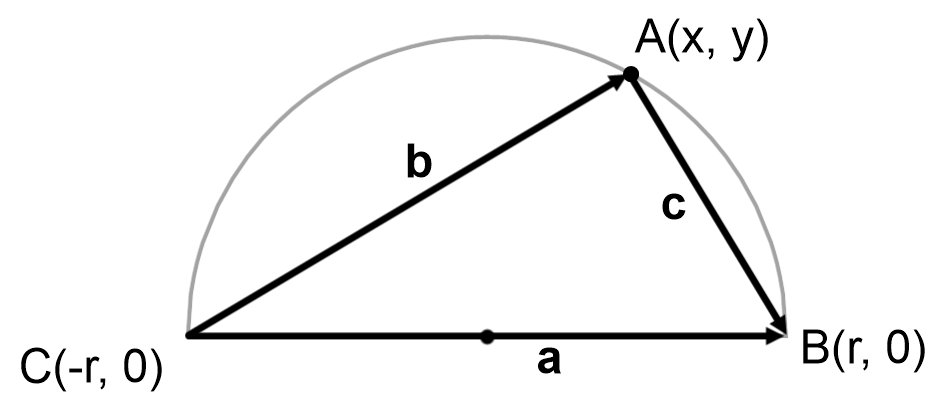 , ,  and  or  and  are perpendicular and the angle in a semi-circle is a right angle.